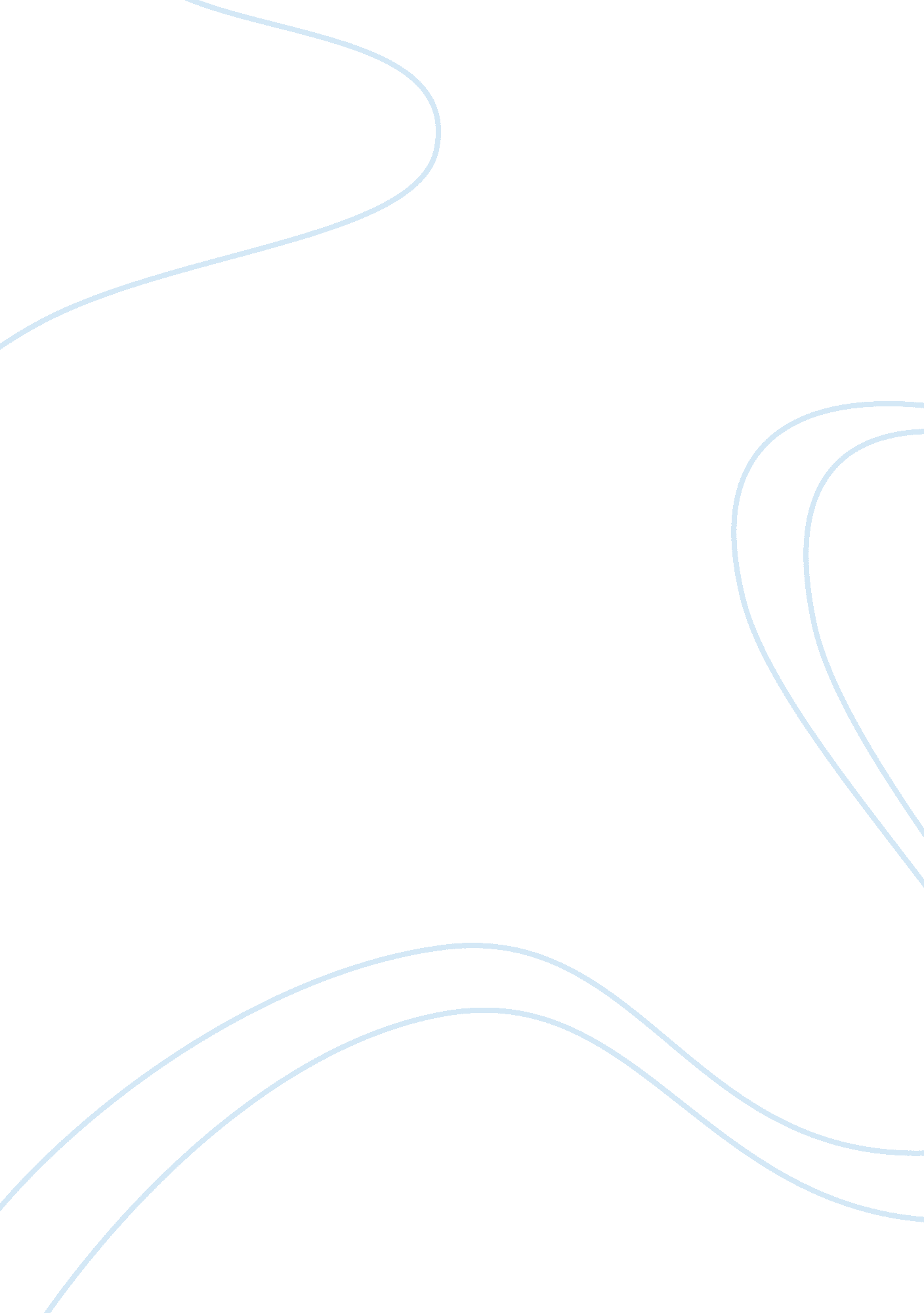 Effects on studying abroadBusiness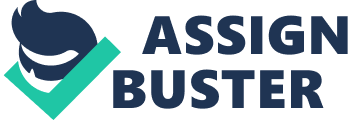 Every year is more common for students, studying abroad like undergraduates. Not only in my country because of the political situation, but also around the world people want to get even more prepare for the professional competition in the future, social requirements, and personal achievements. The professional world is becoming more competitive every year. Companies are looking for people with more studies, more experiences, and extensive curriculums. What made you the best in the past generations it’s not enough to make you the best in this generation. People are studying harder, knowing more languages, acquiring more degrees. In order to obtain all this they are studying abroad. By studying abroad you are not only getting more knowledge to your career area, but you are also enriching your personal skills. You have to deal with a whole different world, different culture and laws and it is necessarily for you to adapt to them. You have to deal with different ways of thinking of doing things. You learn from their culture and their way of acting, great things. This prepares you so you can know how to handle different situations in the future, treat with people from other countries different from yours and the one you are, and you need to learn how to get the best outcome of it. Moreover, by studying abroad you don’t only improve in the professional and personal way but you can also improve your social skills. Studying in other country means you are studying out of your comfort zone with many international students, many cultures, many different believes and you have to adapt living differently. You will have to deal with doing work groups with all different nationalities and find a midpoint for all the members of the team. This type of experiences teaches you that the world is huge, full of a variety of things and you realized that there is always more than one point of view, and many different ways of solving one particular situation, everything depends on the focus you give to them. In conclusion, studying abroad can have many different effect on us, it can prepare you in a professional way, by making your studies more extensive, having more education, accomplishing more degrees. In a personal way by enriching personal skill because you have to adapt to many new different cultures, adapt to different laws and people that thinks differently. For a last point it cause effects in a social way by sharing with people of many nationalities, learning many facts from different cultures. Having to find a midpoint between so many cultures is not an easy task, and you need to get alone with them to make of this of this experience a enjoyable one and work the best way possible. Studying abroad can enrich you and have so many positive effects on you can be of much help in the future, you just have to focus everything in the right way. 